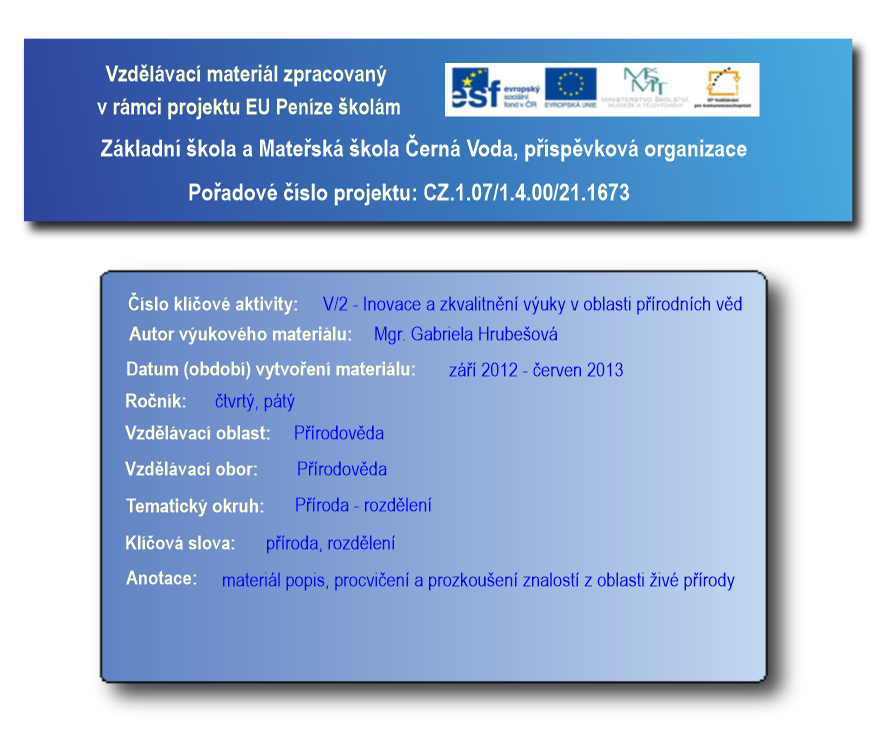 Příroda - rozděleníPříroda se dělí Živá přírodarostlinyzvířatačlověkNeživá přírodapůda nerostyhorninyvodavzduchK přírodě také patří přírodní děje.Přírodní děje jsou:Obnovitelné přírodní dějepůda, voda, vegetace, živočichovéNeobnovitelné přírodní dějekovy, uhlí, ropa, zemní plynŽivá příroda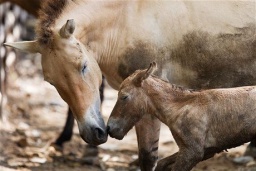 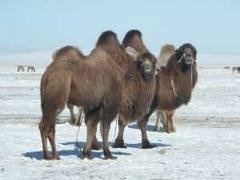 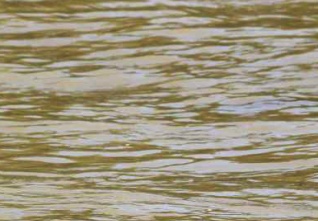 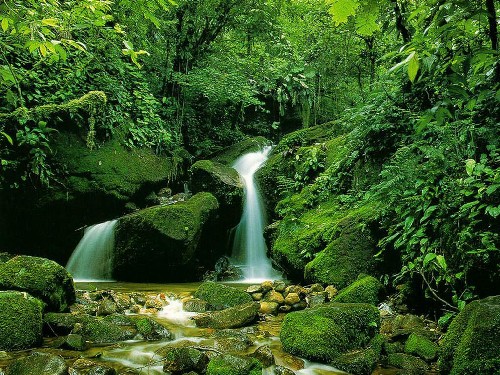 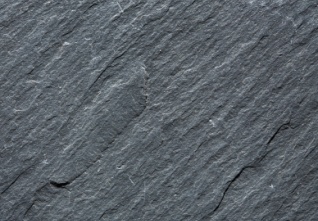 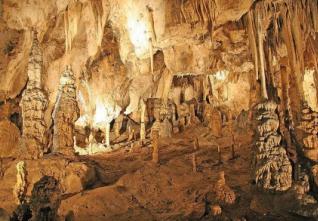 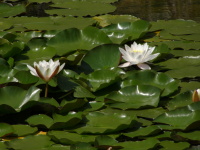 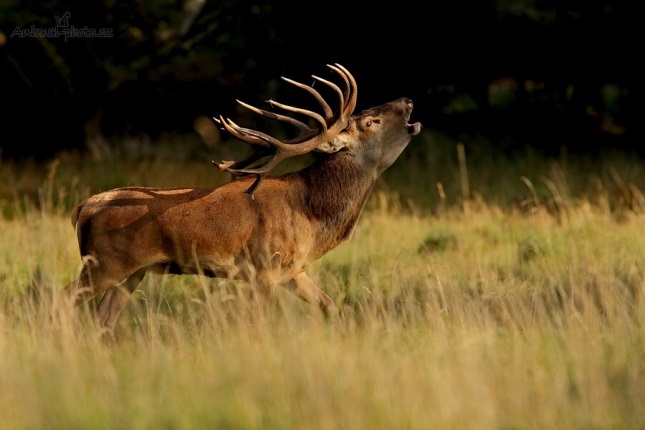 Doplň slova na řádky:Do neživé přírody se řadí  ------------------------------------------------------------------------------------------------------------------------------------.Do živé přírody se řadí ------------------------------------------------------------------------------------------------------------------------------------------. půda, zvířata, rostliny, nerosty, horniny, vzduch, člověk, voda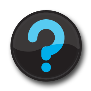 Nakresli jednu živou přírodninu a jednu neživou:Zeleně podtrhni to, co patří do živé přírody a červeně to, co patří do neživé přírody:veverkaorelželvajabloňžulakrokodýlZdroje obrázků: http://www.infozivapriroda.estranky.cz/fotoalbum/ http://ubdnes.nolimit.cz/obsah-ubdnes/galeriehttp://m.taggmanager.cz/131#nadpis_3 http://www.vasevec.cz/zivotni-prostredi